	Bu rapor 2 nüsha olarak düzenlenmiştir; orijinal nüsha müşteriye teslim edilmiş, rapor taraması arşivlenmiştir.ELEKTRİK İÇ TESİSATI PERİYODİK KONTROL RAPORUP.S.A SU ARMATÜRLERİP.S.A SU ARMATÜRLERİEsenkent, Hoca Nasrettin Cd. No:6, 34775 Dudullu OSB/Ümraniye/İstanbulEsenkent, Hoca Nasrettin Cd. No:6, 34775 Dudullu OSB/Ümraniye/İstanbul1.7.1. GENEL BİLGİLER (İş Ekip. Kul. Sağ. Ve Güv. Şart. Yön. EK-III Madde 1.7.1)1.7.1. GENEL BİLGİLER (İş Ekip. Kul. Sağ. Ve Güv. Şart. Yön. EK-III Madde 1.7.1)1.7.1. GENEL BİLGİLER (İş Ekip. Kul. Sağ. Ve Güv. Şart. Yön. EK-III Madde 1.7.1)1.7.1. GENEL BİLGİLER (İş Ekip. Kul. Sağ. Ve Güv. Şart. Yön. EK-III Madde 1.7.1)FİRMA ADIFİRMA ADIPERİYODİK KONTROL ADRESİPERİYODİK KONTROL ADRESİTELEFON NUMARASI-E-POSTATELEFON NUMARASI-E-POSTAPERİYODİK KONTROL BAŞLANGIÇ TARİHİ VE SAATİPERİYODİK KONTROL BAŞLANGIÇ TARİHİ VE SAATİPERİYODİK KONTROL BİTİŞ TARİHİ VE SAATİPERİYODİK KONTROL BİTİŞ TARİHİ VE SAATİBİR SONRAKİ PERİYODİK KONTROL TARİHİBİR SONRAKİ PERİYODİK KONTROL TARİHİTAKİP KONTROL TARİHİTAKİP KONTROL TARİHİRAPOR TARİHİRAPOR TARİHİ1.7.1.1. PERİYODİK KONTROL METODU  (İş Ekip. Kul. Sağ. Ve Güv. Şart. Yön. EK-III Madde 1.7.1.1)1.7.1.1. PERİYODİK KONTROL METODU  (İş Ekip. Kul. Sağ. Ve Güv. Şart. Yön. EK-III Madde 1.7.1.1)1.7.1.1. PERİYODİK KONTROL METODU  (İş Ekip. Kul. Sağ. Ve Güv. Şart. Yön. EK-III Madde 1.7.1.1)1.7.1.1. PERİYODİK KONTROL METODU  (İş Ekip. Kul. Sağ. Ve Güv. Şart. Yön. EK-III Madde 1.7.1.1)METOD  GÖZLE KONTROL        FONKSİYON TEST       ELEKTRİK TEST CİHAZI           TERMAL KAMERA        MULTİMETRE         GÖZLE KONTROL        FONKSİYON TEST       ELEKTRİK TEST CİHAZI           TERMAL KAMERA        MULTİMETRE         GÖZLE KONTROL        FONKSİYON TEST       ELEKTRİK TEST CİHAZI           TERMAL KAMERA        MULTİMETRE       METODTERMAL KAMERA, ÇOK FONKSİYONLU ELEKTRİK TESİSATI TEST CİHAZI, MULTİMETRE, GÖZLE KONTROL,FONKSİYON TESTLERİTERMAL KAMERA, ÇOK FONKSİYONLU ELEKTRİK TESİSATI TEST CİHAZI, MULTİMETRE, GÖZLE KONTROL,FONKSİYON TESTLERİTERMAL KAMERA, ÇOK FONKSİYONLU ELEKTRİK TESİSATI TEST CİHAZI, MULTİMETRE, GÖZLE KONTROL,FONKSİYON TESTLERİREFERANSİŞ EKİPMANLARININ KULLANIMINDA SAĞLIK VE GÜVENLİK ŞARTLARI YÖNETMELİĞİ 21/8/2001 TARİHLİ VE 24500 SAYILI RESMÎ GAZETE’DE YAYIMLANAN ELEKTRİK TESİSLERİNDE TOPRAKLAMALAR YÖNETMELİĞİ30/11/2000 TARİHLİ VE 24246 SAYILI RESMÎ GAZETE‘DE YAYIMLANAN ELEKTRİK KUVVETLİ AKIM TESİSLERİ YÖNETMELİĞİ 4/11/1984 TARİHLİ VE 18565 SAYILI RESMÎ GAZETE’DE YAYIMLANAN ELEKTRİK İÇ TESİSLERİ YÖNETMELİĞİ TS EN IEC 60079-0 PATLAYICI ORTAMLAR - BÖLÜM 0: DONANIM - GENEL KURALLARTS EN IEC 61439 ALÇAK GERİLİM ANAHTARLAMA DÜZENİ VE KONTROL DÜZENİ PANOLARI STANDARTLARITS HD 60364-4-41 ALÇAK GERİLİM ELEKTRİK TESİSLERİ - BÖLÜM 4 - 41: GÜVENLİK İÇİN KORUMA - ELEKTRİK ÇARPMASINA KARŞI KORUMATS HD 60364-5-534 ALÇAK GERİLİM ELEKTRİK TESİSLERİ - BÖLÜM 5 - 53: ELEKTRİKSEL TEÇHİZATIN SEÇİLMESİ VE MONTAJI - AYIRMA, ANAHTARLAMA VE KONTROL - KISIM 534:AŞIRI GERİLİMLERE KARŞI KORUMA DÜZENLERİTS HD 60364-6 ALÇAK GERİLİM ELEKTRİK TESİSLERİ - BÖLÜM 6: DOĞRULAMAİŞ EKİPMANLARININ KULLANIMINDA SAĞLIK VE GÜVENLİK ŞARTLARI YÖNETMELİĞİ 21/8/2001 TARİHLİ VE 24500 SAYILI RESMÎ GAZETE’DE YAYIMLANAN ELEKTRİK TESİSLERİNDE TOPRAKLAMALAR YÖNETMELİĞİ30/11/2000 TARİHLİ VE 24246 SAYILI RESMÎ GAZETE‘DE YAYIMLANAN ELEKTRİK KUVVETLİ AKIM TESİSLERİ YÖNETMELİĞİ 4/11/1984 TARİHLİ VE 18565 SAYILI RESMÎ GAZETE’DE YAYIMLANAN ELEKTRİK İÇ TESİSLERİ YÖNETMELİĞİ TS EN IEC 60079-0 PATLAYICI ORTAMLAR - BÖLÜM 0: DONANIM - GENEL KURALLARTS EN IEC 61439 ALÇAK GERİLİM ANAHTARLAMA DÜZENİ VE KONTROL DÜZENİ PANOLARI STANDARTLARITS HD 60364-4-41 ALÇAK GERİLİM ELEKTRİK TESİSLERİ - BÖLÜM 4 - 41: GÜVENLİK İÇİN KORUMA - ELEKTRİK ÇARPMASINA KARŞI KORUMATS HD 60364-5-534 ALÇAK GERİLİM ELEKTRİK TESİSLERİ - BÖLÜM 5 - 53: ELEKTRİKSEL TEÇHİZATIN SEÇİLMESİ VE MONTAJI - AYIRMA, ANAHTARLAMA VE KONTROL - KISIM 534:AŞIRI GERİLİMLERE KARŞI KORUMA DÜZENLERİTS HD 60364-6 ALÇAK GERİLİM ELEKTRİK TESİSLERİ - BÖLÜM 6: DOĞRULAMAİŞ EKİPMANLARININ KULLANIMINDA SAĞLIK VE GÜVENLİK ŞARTLARI YÖNETMELİĞİ 21/8/2001 TARİHLİ VE 24500 SAYILI RESMÎ GAZETE’DE YAYIMLANAN ELEKTRİK TESİSLERİNDE TOPRAKLAMALAR YÖNETMELİĞİ30/11/2000 TARİHLİ VE 24246 SAYILI RESMÎ GAZETE‘DE YAYIMLANAN ELEKTRİK KUVVETLİ AKIM TESİSLERİ YÖNETMELİĞİ 4/11/1984 TARİHLİ VE 18565 SAYILI RESMÎ GAZETE’DE YAYIMLANAN ELEKTRİK İÇ TESİSLERİ YÖNETMELİĞİ TS EN IEC 60079-0 PATLAYICI ORTAMLAR - BÖLÜM 0: DONANIM - GENEL KURALLARTS EN IEC 61439 ALÇAK GERİLİM ANAHTARLAMA DÜZENİ VE KONTROL DÜZENİ PANOLARI STANDARTLARITS HD 60364-4-41 ALÇAK GERİLİM ELEKTRİK TESİSLERİ - BÖLÜM 4 - 41: GÜVENLİK İÇİN KORUMA - ELEKTRİK ÇARPMASINA KARŞI KORUMATS HD 60364-5-534 ALÇAK GERİLİM ELEKTRİK TESİSLERİ - BÖLÜM 5 - 53: ELEKTRİKSEL TEÇHİZATIN SEÇİLMESİ VE MONTAJI - AYIRMA, ANAHTARLAMA VE KONTROL - KISIM 534:AŞIRI GERİLİMLERE KARŞI KORUMA DÜZENLERİTS HD 60364-6 ALÇAK GERİLİM ELEKTRİK TESİSLERİ - BÖLÜM 6: DOĞRULAMA1.7.2. EKİPMAN BİLGİLERİ (İş Ekip. Kul. Sağ. Ve Güv. Şart. Yön. EK-III Madde 1.7.2)1.7.2. EKİPMAN BİLGİLERİ (İş Ekip. Kul. Sağ. Ve Güv. Şart. Yön. EK-III Madde 1.7.2)1.7.2. EKİPMAN BİLGİLERİ (İş Ekip. Kul. Sağ. Ve Güv. Şart. Yön. EK-III Madde 1.7.2)1.7.2. EKİPMAN BİLGİLERİ (İş Ekip. Kul. Sağ. Ve Güv. Şart. Yön. EK-III Madde 1.7.2)1.7.2.1 ETİKET DETAY BİLGİLERİ (İş Ekip. Kul. Sağ. Ve Güv. Şart. Yön. EK-III Madde 1.7.2.1)1.7.2.1 ETİKET DETAY BİLGİLERİ (İş Ekip. Kul. Sağ. Ve Güv. Şart. Yön. EK-III Madde 1.7.2.1)1.7.2.1 ETİKET DETAY BİLGİLERİ (İş Ekip. Kul. Sağ. Ve Güv. Şart. Yön. EK-III Madde 1.7.2.1)1.7.2.1 ETİKET DETAY BİLGİLERİ (İş Ekip. Kul. Sağ. Ve Güv. Şart. Yön. EK-III Madde 1.7.2.1)ENERJİ SAĞLAYAN KURULUŞENERJİ SAĞLAYAN KURULUŞENERJİ SAĞLAYAN KURULUŞ MISIRLIOĞULLARI GRUPŞEBEKE TİPİŞEBEKE TİPİŞEBEKE TİPİ     TT           TN            TN-C          TN-S            TN-C-S     ITŞEBEKE GERİLİMİ (V)ŞEBEKE GERİLİMİ (V)ŞEBEKE GERİLİMİ (V)   380TESİSE AİT PROJE VAR MI?TESİSE AİT PROJE VAR MI?TESİSE AİT PROJE VAR MI?      VAR        YOKKONTROL NEDENİKONTROL NEDENİKONTROL NEDENİ      İLK KONTROL                PERİYODİK KONTROL            REVİZE KONTROLTOPRAKLAYICI TİPİTOPRAKLAYICI TİPİTOPRAKLAYICI TİPİ      RING       DERİN       TEMEL           YÜZEYSEL    BELİRLENEMEDİYAPI CİNSİYAPI CİNSİYAPI CİNSİ     EV            TİCARİ      ENDÜSTRİ     DİĞERİEKİPMANIN KULLANIM AMACIEKİPMANIN KULLANIM AMACIEKİPMANIN KULLANIM AMACIFAZ İLETKENLERİNİN SAYISI VE TİPİFAZ İLETKENLERİNİN SAYISI VE TİPİFAZ İLETKENLERİNİN SAYISI VE TİPİ     AA                      1 FAZ ,2 TEL       1 FAZ ,3 TEL    2 FAZ,3 TEL    3 FAZ,3 TEL     3 FAZ,4 TEL       DA                       2 KUTUP          3 KUTUP         DİĞERTEMEL TOPRAKLAMA DİRENCİ (Ω)TEMEL TOPRAKLAMA DİRENCİ (Ω)TEMEL TOPRAKLAMA DİRENCİ (Ω)SİSTEM TOPRAKLAMA İLETKENİ VE KESİTİSİSTEM TOPRAKLAMA İLETKENİ VE KESİTİSİSTEM TOPRAKLAMA İLETKENİ VE KESİTİBESLEME KAYNAĞI KARAKTERİSTİKLERİBESLEME KAYNAĞI KARAKTERİSTİKLERİBESLEME KAYNAĞI KARAKTERİSTİKLERİNOMİNA GERİLİM, U/Uo (1) …………….kV (1.Faz Değeri)    NOMİNAL FREKANS, f(1)………….HzHATA AKIMI OLASILIĞI,FI(1) ……………  kA                             DIŞ ÇEVRİM EMPEDANSI ZE ……… ΩANA KESİCİ KARAKTERİSTİKLERİANA KESİCİ KARAKTERİSTİKLERİANA KESİCİ KARAKTERİSTİKLERİ TİP: ……………………               NOMİNAL AKIM :……………………………….    ANA RCD ANMA AKIMIANA RCD ANMA AKIMIANA RCD ANMA AKIMIANA RCD TEST AKIMI (mA) , SÜRESİ (ms)ANA RCD TEST AKIMI (mA) , SÜRESİ (ms)ANA RCD TEST AKIMI (mA) , SÜRESİ (ms)1.7.2.2 TESPİT EDİLEN BİLGİLER (İş Ekip. Kul. Sağ. Ve Güv. Şart. Yön. EK-III Madde 1.7.2.2)1.7.2.2 TESPİT EDİLEN BİLGİLER (İş Ekip. Kul. Sağ. Ve Güv. Şart. Yön. EK-III Madde 1.7.2.2)1.7.2.2 TESPİT EDİLEN BİLGİLER (İş Ekip. Kul. Sağ. Ve Güv. Şart. Yön. EK-III Madde 1.7.2.2)1.7.2.2 TESPİT EDİLEN BİLGİLER (İş Ekip. Kul. Sağ. Ve Güv. Şart. Yön. EK-III Madde 1.7.2.2)TESİSATTA KAPSAMLI DEĞİŞİKLİK VAR MI? (>%20)TESİSATTA KAPSAMLI DEĞİŞİKLİK VAR MI? (>%20)      VAR        YOK      VAR        YOK1.7.3. TEST DEĞERLERİ (İş Ekip. Kul. Sağ. Ve Güv. Şart. Yön. EK-III Madde 1.7.3)                                                                     FONKSİYON TESTLERİ1.7.3. TEST DEĞERLERİ (İş Ekip. Kul. Sağ. Ve Güv. Şart. Yön. EK-III Madde 1.7.3) DEVAM-1PANO KONTROLLERİ (GÖZLE KONTROL)1.7.3. TEST DEĞERLERİ (İş Ekip. Kul. Sağ. Ve Güv. Şart. Yön. EK-III Madde 1.7.3) DEVAM-2GENEL ELEKTRİK TESİSATI (GÖZLE KONTROL)1.7.3. TEST DEĞERLERİ (İş Ekip. Kul. Sağ. Ve Güv. Şart. Yön. EK-III Madde 1.7.3) DEVAM-3TERMAL KAMERA GÖRÜNTÜLERİ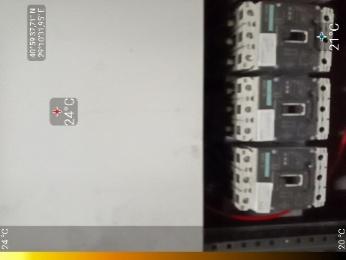 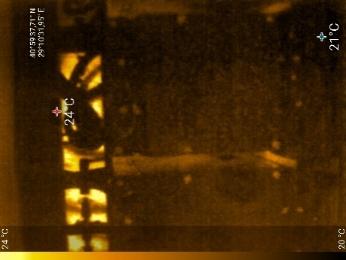 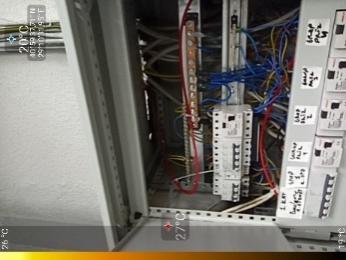 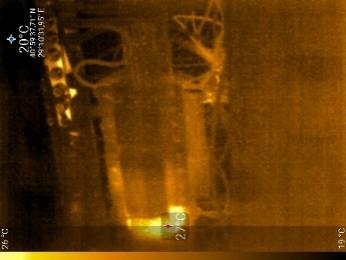                          NORMAL GÖRÜNTÜ                  TERMAL GÖRÜNTÜ               NORMAL GÖRÜNTÜ              TERMAL GÖRÜNTÜ  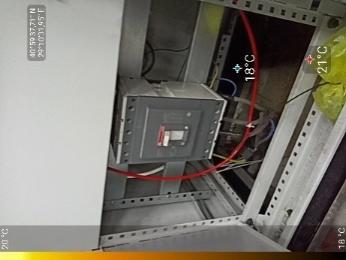 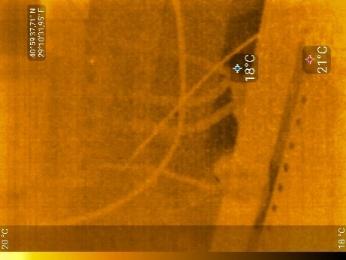 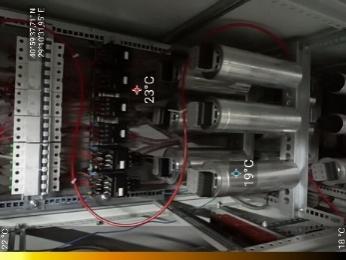 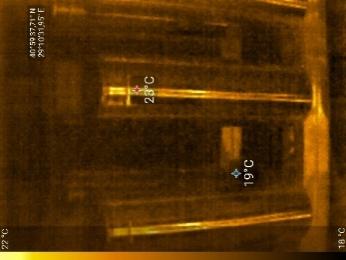                        NORMAL GÖRÜNTÜ                TERMAL GÖRÜNTÜ                  NORMAL GÖRÜNTÜ                TERMAL GÖRÜNTÜ                                       Raporda adı geçen elektrik panolarında yapılan termal kamera ile yapılan inceleme sonucunda OLUMSUZ bir durum gözlenmemiştir. Bazı panolardan alınan termal kamera görüntüleri yukarıda verilmiştir.1.7.4. ÖLÇÜM ALETLERİ BİLGİLERİ (İş Ekip. Kul. Sağ. Ve Güv. Şart. Yön. EK-III Madde 1.7.4)1.7.4. ÖLÇÜM ALETLERİ BİLGİLERİ (İş Ekip. Kul. Sağ. Ve Güv. Şart. Yön. EK-III Madde 1.7.4)ÖLÇÜM ALETLERİ BİLGİLERİÖLÇÜM ALETİ ADICHAUVIN ARNOUX C.A 6116N / ÇOK FONKSİYONLU TEST CİHAZIKALİBRASYON TARİHİ / SERİ NO / KALİBRASYON FİRMASI25.04.2022 / 2017 / DGS ENERJİ KALİBRASYONÖLÇÜM ALETLERİ BİLGİLERİÖLÇÜM ALETİ ADITERMAL KAMERA / SEEK THERMALKALİBRASYON TARİHİ / SERİ NO / KALİBRASYON FİRMASI25.04.2022 / 1984 / DGS ENERJİ KALİBRASYONÖLÇÜM ALETLERİ BİLGİLERİÖLÇÜM ALETİ ADIMULTİMETRE / FLUKEKALİBRASYON TARİHİ / SERİ NO / KALİBRASYON FİRMASI25.04.2022 / F-2022 / DGS ENERJİ KALİBRASYON1.7.5. MUAYENE KRİTERLERİ VE TESTLER (İş Ekip. Kul. Sağ. Ve Güv. Şart. Yön. EK-III Madde 1.7.5)1.7.5. MUAYENE KRİTERLERİ VE TESTLER (İş Ekip. Kul. Sağ. Ve Güv. Şart. Yön. EK-III Madde 1.7.5)1.7.5. MUAYENE KRİTERLERİ VE TESTLER (İş Ekip. Kul. Sağ. Ve Güv. Şart. Yön. EK-III Madde 1.7.5)1.7.5. MUAYENE KRİTERLERİ VE TESTLER (İş Ekip. Kul. Sağ. Ve Güv. Şart. Yön. EK-III Madde 1.7.5)*İş Ekipmanlarının Kullanımında Sağlık Ve Güvenlik Şartları Yönetmeliği*21/8/2001 Tarihli Ve 24500 Sayılı Resmî Gazete’de Yayımlanan Elektrik Tesislerinde Topraklamalar Yönetmeliği,*30/11/2000 Tarihli Ve 24246 Sayılı Resmî Gazete‘de Yayımlanan Elektrik Kuvvetli Akım Tesisleri Yönetmeliği*4/11/1984 Tarihli Ve 18565 Sayılı Resmî Gazete’de Yayımlanan Elektrik İç Tesisleri Yönetmeliği*TS EN IEC 60079-0 Patlayıcı ortamlar - Bölüm 0: Donanım - Genel kurallar*TS EN IEC 61439 alçak gerilim anahtarlama düzeni ve kontrol düzeni panoları standartları*TS HD 60364-4-41 Alçak gerilim elektrik tesisleri - bölüm 4 - 41: Güvenlik için koruma - Elektrik çarpmasına karşı koruma*TS HD 60364-5-534 Alçak gerilim elektrik tesisleri - Bölüm 5 - 53: Elektriksel teçhizatın seçilmesi ve montajı - Ayırma, anahtarlama ve kontrol - *Kısım 534:Aşırı gerilimlere karşı koruma düzenleri*TS HD 60364-6 Alçak gerilim elektrik tesisleri - Bölüm 6: Doğrulama.*Standartlarında belirtilen hususlara göre yılda bir defa Topraklama ölçümleri yapılmalıdır.*İş Ekipmanlarının Kullanımında Sağlık Ve Güvenlik Şartları Yönetmeliği*21/8/2001 Tarihli Ve 24500 Sayılı Resmî Gazete’de Yayımlanan Elektrik Tesislerinde Topraklamalar Yönetmeliği,*30/11/2000 Tarihli Ve 24246 Sayılı Resmî Gazete‘de Yayımlanan Elektrik Kuvvetli Akım Tesisleri Yönetmeliği*4/11/1984 Tarihli Ve 18565 Sayılı Resmî Gazete’de Yayımlanan Elektrik İç Tesisleri Yönetmeliği*TS EN IEC 60079-0 Patlayıcı ortamlar - Bölüm 0: Donanım - Genel kurallar*TS EN IEC 61439 alçak gerilim anahtarlama düzeni ve kontrol düzeni panoları standartları*TS HD 60364-4-41 Alçak gerilim elektrik tesisleri - bölüm 4 - 41: Güvenlik için koruma - Elektrik çarpmasına karşı koruma*TS HD 60364-5-534 Alçak gerilim elektrik tesisleri - Bölüm 5 - 53: Elektriksel teçhizatın seçilmesi ve montajı - Ayırma, anahtarlama ve kontrol - *Kısım 534:Aşırı gerilimlere karşı koruma düzenleri*TS HD 60364-6 Alçak gerilim elektrik tesisleri - Bölüm 6: Doğrulama.*Standartlarında belirtilen hususlara göre yılda bir defa Topraklama ölçümleri yapılmalıdır.*İş Ekipmanlarının Kullanımında Sağlık Ve Güvenlik Şartları Yönetmeliği*21/8/2001 Tarihli Ve 24500 Sayılı Resmî Gazete’de Yayımlanan Elektrik Tesislerinde Topraklamalar Yönetmeliği,*30/11/2000 Tarihli Ve 24246 Sayılı Resmî Gazete‘de Yayımlanan Elektrik Kuvvetli Akım Tesisleri Yönetmeliği*4/11/1984 Tarihli Ve 18565 Sayılı Resmî Gazete’de Yayımlanan Elektrik İç Tesisleri Yönetmeliği*TS EN IEC 60079-0 Patlayıcı ortamlar - Bölüm 0: Donanım - Genel kurallar*TS EN IEC 61439 alçak gerilim anahtarlama düzeni ve kontrol düzeni panoları standartları*TS HD 60364-4-41 Alçak gerilim elektrik tesisleri - bölüm 4 - 41: Güvenlik için koruma - Elektrik çarpmasına karşı koruma*TS HD 60364-5-534 Alçak gerilim elektrik tesisleri - Bölüm 5 - 53: Elektriksel teçhizatın seçilmesi ve montajı - Ayırma, anahtarlama ve kontrol - *Kısım 534:Aşırı gerilimlere karşı koruma düzenleri*TS HD 60364-6 Alçak gerilim elektrik tesisleri - Bölüm 6: Doğrulama.*Standartlarında belirtilen hususlara göre yılda bir defa Topraklama ölçümleri yapılmalıdır.*İş Ekipmanlarının Kullanımında Sağlık Ve Güvenlik Şartları Yönetmeliği*21/8/2001 Tarihli Ve 24500 Sayılı Resmî Gazete’de Yayımlanan Elektrik Tesislerinde Topraklamalar Yönetmeliği,*30/11/2000 Tarihli Ve 24246 Sayılı Resmî Gazete‘de Yayımlanan Elektrik Kuvvetli Akım Tesisleri Yönetmeliği*4/11/1984 Tarihli Ve 18565 Sayılı Resmî Gazete’de Yayımlanan Elektrik İç Tesisleri Yönetmeliği*TS EN IEC 60079-0 Patlayıcı ortamlar - Bölüm 0: Donanım - Genel kurallar*TS EN IEC 61439 alçak gerilim anahtarlama düzeni ve kontrol düzeni panoları standartları*TS HD 60364-4-41 Alçak gerilim elektrik tesisleri - bölüm 4 - 41: Güvenlik için koruma - Elektrik çarpmasına karşı koruma*TS HD 60364-5-534 Alçak gerilim elektrik tesisleri - Bölüm 5 - 53: Elektriksel teçhizatın seçilmesi ve montajı - Ayırma, anahtarlama ve kontrol - *Kısım 534:Aşırı gerilimlere karşı koruma düzenleri*TS HD 60364-6 Alçak gerilim elektrik tesisleri - Bölüm 6: Doğrulama.*Standartlarında belirtilen hususlara göre yılda bir defa Topraklama ölçümleri yapılmalıdır.1.7.6. KUSUR AÇIKLAMALARI (İş Ekip. Kul. Sağ. Ve Güv. Şart. Yön. EK-III Madde 1.7.6)1.7.6. KUSUR AÇIKLAMALARI (İş Ekip. Kul. Sağ. Ve Güv. Şart. Yön. EK-III Madde 1.7.6)1.7.6. KUSUR AÇIKLAMALARI (İş Ekip. Kul. Sağ. Ve Güv. Şart. Yön. EK-III Madde 1.7.6)1.7.6. KUSUR AÇIKLAMALARI (İş Ekip. Kul. Sağ. Ve Güv. Şart. Yön. EK-III Madde 1.7.6)	1.7.7. NOTLAR (İş Ekip. Kul. Sağ. Ve Güv. Şart. Yön. EK-III Madde 1.7.7)	1.7.7. NOTLAR (İş Ekip. Kul. Sağ. Ve Güv. Şart. Yön. EK-III Madde 1.7.7)	1.7.7. NOTLAR (İş Ekip. Kul. Sağ. Ve Güv. Şart. Yön. EK-III Madde 1.7.7)	1.7.7. NOTLAR (İş Ekip. Kul. Sağ. Ve Güv. Şart. Yön. EK-III Madde 1.7.7)Elektrik tesisatı ve topraklama tesisatında zaman içerisinde çürüme olmaktadır. Dolayısıyla topraklama direnci de değişmektedir. Ayrıca işletme içerisindeki tüm elektrik tesisatı ve sistemlerinin periyodik bakım-kontrol ve takip işleri sürekli gözden geçirilip iyileştirilmesi sağlanmalıdır. Mevcut şartlar korunmalıdır. Tesiste tadilat, yangın v.b mevcut elektrik tesisatını etkileyecek herhangi bir durumda bu rapor geçersiz sayılacağından dolayı periyodik kontrollün tekrarlanması şarttır aksi durumda doğabilecek her türlü kazadan firma ve yetkili personelleri sorumludur. Bu raporda tespit edilen tüm hususlar ölçüm ve muayene yapılan noktaların yalnızca o gün ve o anda ki durumlarını göstermektedir.Elektrik tesisatı ve topraklama tesisatında zaman içerisinde çürüme olmaktadır. Dolayısıyla topraklama direnci de değişmektedir. Ayrıca işletme içerisindeki tüm elektrik tesisatı ve sistemlerinin periyodik bakım-kontrol ve takip işleri sürekli gözden geçirilip iyileştirilmesi sağlanmalıdır. Mevcut şartlar korunmalıdır. Tesiste tadilat, yangın v.b mevcut elektrik tesisatını etkileyecek herhangi bir durumda bu rapor geçersiz sayılacağından dolayı periyodik kontrollün tekrarlanması şarttır aksi durumda doğabilecek her türlü kazadan firma ve yetkili personelleri sorumludur. Bu raporda tespit edilen tüm hususlar ölçüm ve muayene yapılan noktaların yalnızca o gün ve o anda ki durumlarını göstermektedir.Elektrik tesisatı ve topraklama tesisatında zaman içerisinde çürüme olmaktadır. Dolayısıyla topraklama direnci de değişmektedir. Ayrıca işletme içerisindeki tüm elektrik tesisatı ve sistemlerinin periyodik bakım-kontrol ve takip işleri sürekli gözden geçirilip iyileştirilmesi sağlanmalıdır. Mevcut şartlar korunmalıdır. Tesiste tadilat, yangın v.b mevcut elektrik tesisatını etkileyecek herhangi bir durumda bu rapor geçersiz sayılacağından dolayı periyodik kontrollün tekrarlanması şarttır aksi durumda doğabilecek her türlü kazadan firma ve yetkili personelleri sorumludur. Bu raporda tespit edilen tüm hususlar ölçüm ve muayene yapılan noktaların yalnızca o gün ve o anda ki durumlarını göstermektedir.Elektrik tesisatı ve topraklama tesisatında zaman içerisinde çürüme olmaktadır. Dolayısıyla topraklama direnci de değişmektedir. Ayrıca işletme içerisindeki tüm elektrik tesisatı ve sistemlerinin periyodik bakım-kontrol ve takip işleri sürekli gözden geçirilip iyileştirilmesi sağlanmalıdır. Mevcut şartlar korunmalıdır. Tesiste tadilat, yangın v.b mevcut elektrik tesisatını etkileyecek herhangi bir durumda bu rapor geçersiz sayılacağından dolayı periyodik kontrollün tekrarlanması şarttır aksi durumda doğabilecek her türlü kazadan firma ve yetkili personelleri sorumludur. Bu raporda tespit edilen tüm hususlar ölçüm ve muayene yapılan noktaların yalnızca o gün ve o anda ki durumlarını göstermektedir.1.7.8. SONUÇ VE KANAAT (İş Ekip. Kul. Sağ. Ve Güv. Şart. Yön. EK-III Madde 1.7.8)1.7.8. SONUÇ VE KANAAT (İş Ekip. Kul. Sağ. Ve Güv. Şart. Yön. EK-III Madde 1.7.8)1.7.8. SONUÇ VE KANAAT (İş Ekip. Kul. Sağ. Ve Güv. Şart. Yön. EK-III Madde 1.7.8)1.7.8. SONUÇ VE KANAAT (İş Ekip. Kul. Sağ. Ve Güv. Şart. Yön. EK-III Madde 1.7.8)Periyodik kontrol tarihi itibari ile yukarıda teknik özellikleri belirtilen “Elektrik Tesisatı” muayenesi sonrasında mevcut şartlar altında kullanımı uygundur/kullanımı uygun değildir. Bu rapor “Elektrik Panoları Gözle Kontrol,Elektrik Tesisatı Fonksiyon Testleri ve Topraklama Tesisatı Kontrol Raporu” ile birlikte geçerlidir.Tespit edilen hafif kusurların bir sonraki periyodik kontrol tarihine kadar giderilmesi gereklidir. (Sadece hafif kusur tespit edilmesi durumunda yazılacaktır.)Periyodik kontrol tarihi itibari ile yukarıda teknik özellikleri belirtilen “Elektrik Tesisatı” muayenesi sonrasında mevcut şartlar altında kullanımı uygundur/kullanımı uygun değildir. Bu rapor “Elektrik Panoları Gözle Kontrol,Elektrik Tesisatı Fonksiyon Testleri ve Topraklama Tesisatı Kontrol Raporu” ile birlikte geçerlidir.Tespit edilen hafif kusurların bir sonraki periyodik kontrol tarihine kadar giderilmesi gereklidir. (Sadece hafif kusur tespit edilmesi durumunda yazılacaktır.)Periyodik kontrol tarihi itibari ile yukarıda teknik özellikleri belirtilen “Elektrik Tesisatı” muayenesi sonrasında mevcut şartlar altında kullanımı uygundur/kullanımı uygun değildir. Bu rapor “Elektrik Panoları Gözle Kontrol,Elektrik Tesisatı Fonksiyon Testleri ve Topraklama Tesisatı Kontrol Raporu” ile birlikte geçerlidir.Tespit edilen hafif kusurların bir sonraki periyodik kontrol tarihine kadar giderilmesi gereklidir. (Sadece hafif kusur tespit edilmesi durumunda yazılacaktır.)Periyodik kontrol tarihi itibari ile yukarıda teknik özellikleri belirtilen “Elektrik Tesisatı” muayenesi sonrasında mevcut şartlar altında kullanımı uygundur/kullanımı uygun değildir. Bu rapor “Elektrik Panoları Gözle Kontrol,Elektrik Tesisatı Fonksiyon Testleri ve Topraklama Tesisatı Kontrol Raporu” ile birlikte geçerlidir.Tespit edilen hafif kusurların bir sonraki periyodik kontrol tarihine kadar giderilmesi gereklidir. (Sadece hafif kusur tespit edilmesi durumunda yazılacaktır.)1.7.9. PERİYODİK KONTROLÜ YAPMAYA YETKİLİ KİŞİ BİLGİLERİ VE ONAY(İş Ekip. Kul. Sağ. Ve Güv. Şart. Yön. EK-III Madde 1.7.9)1.7.9. PERİYODİK KONTROLÜ YAPMAYA YETKİLİ KİŞİ BİLGİLERİ VE ONAY(İş Ekip. Kul. Sağ. Ve Güv. Şart. Yön. EK-III Madde 1.7.9)1.7.9. PERİYODİK KONTROLÜ YAPMAYA YETKİLİ KİŞİ BİLGİLERİ VE ONAY(İş Ekip. Kul. Sağ. Ve Güv. Şart. Yön. EK-III Madde 1.7.9)1.7.9. PERİYODİK KONTROLÜ YAPMAYA YETKİLİ KİŞİ BİLGİLERİ VE ONAY(İş Ekip. Kul. Sağ. Ve Güv. Şart. Yön. EK-III Madde 1.7.9)Adı SoyadıMesleği/UnvanıDiploma Tarihi/ NumarasıEKİPNET Kalıcı Kayıt NoKaşe - İmzaKaşe - İmza